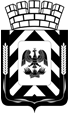 Администрация Ленинского городского округа 
Московской областиФИНАНСОВО-ЭКОНОМИЧЕСКОЕ УПРАВЛЕНИЕ
АДМИНИСТРАЦИИ ЛЕНИНСКОГО ГОРОДСКОГО ОКРУГА
МОСКОВСКОЙ ОБЛАСТИПриказО внесении изменений в сводную бюджетную роспись на 2021 год и на плановый период 2022 и 2023 годовВ соответствии со статьей 217 Бюджетного кодекса Российской Федерации, Положением о бюджетном процессе в Ленинском городском округе Московской области,ПРИКАЗЫВАЮ:1. Внести изменения в сводную бюджетную роспись бюджета Ленинского городского округа на 2021 год увеличить на сумму 179 568 378,03 рублей, на 2022 год увеличить на сумму 269 958 590,0 рублей, на 2023 год увеличить на сумму 430 784 780,0 рублей:     1.1 В соответствии с Законом Московской области "О бюджете Московской области на 2021 год и на плановый период 2022 и 2023 годов" уточнить объемы по межбюджетным трансфертам в 2021 году и плановом периоде 2022 и 2023 годов, в том числе:- субсидия на организацию бесплатного горячего питания обучающихся, получающих начальное общее образование в государственных и муниципальных образовательных организациях (кредиторская задолженность) в 2021 году увеличена на 1 365 253,72 руб.- субсидия на государственную поддержку частных дошкольных образовательных организаций в Московской области с целью возмещения расходов на присмотр и уход, содержание имущества и арендную плату за использование помещений в 2021 году уменьшена на 2 504 000,0 руб.- субсидия на организацию бесплатного горячего питания обучающихся, получающих начальное общее образование в государственных и муниципальных образовательных организациях в 2021 году увеличена на 64,31 руб., в 2022 году уменьшена на 218 200,0 руб., в 2023 году уменьшена на 2 690 900,0 руб.- иные межбюджетные транcферты, предоставляемые из бюджета Московской области бюджетам муниципальных образований Московской области на реализацию отдельных мероприятий муниципальных программ в 2021 году увеличена на 22 000 000,0 руб.- субсидии бюджетам муниципальных образований Московской области на ремонт подъездов в многоквартирных домах в 2021 году уменьшена на 2 088 500,0 руб.- субвенции бюджетам муниципальных образований Московской области на предоставление жилых помещений детям-сиротам и детям, оставшимся без попечения родителей, лицам из числа детей-сирот и детей, оставшихся без попечения родителей, по договорам найма специализированных жилых помещений в 2021 году увеличена на 8 144 000,0 руб.- субсидии бюджетам муниципальных образований Московской области на ремонт дворовых территорий в 2021 году увеличена на 611 050,0 руб.- субсидии бюджетам муниципальных образований Московской области на капитальные вложения в объекты общего образования в целях синхронизации с жилой застройкой в 2021 году увеличена на 150 003 510,0 руб., в 2022 году уменьшена на 27 121 580,0 руб., в 2023 году уменьшена на 375 720,0 руб.- субсидии бюджетам муниципальных образований Московской области на дооснащение материально-техническими средствами - приобретение программно-технических комплексов для оформления паспортов гражданина Российской Федерации, удостоверяющих личность гражданина Российской Федерации за пределами территории Российской Федерации в многофункциональных центрах предоставления государственных и муниципальных услуг, а также их техническая поддержка в 2021 году увеличена на 169 000,0 руб.- субвенции бюджетам городских округов Московской области на осуществление полномочий по составлению (изменению) списков кандидатов в присяжные заседатели федеральных судов общей юрисдикции в Российской Федерации в 2021 году увеличена на 22 000,0 руб.- субвенции бюджетам муниципальных образований Московской области на проведение Всероссийской переписи населения 2020 года в 2021 году увеличена на 1 846 000,0 руб.- субсидии бюджетам муниципальных образований Московской области на проектирование и строительство дошкольных образовательных организаций в 2022 году увеличена на 22 298 370,0 руб.- субсидии бюджетам муниципальных образований Московской области на капитальные вложения в объекты общего образования в 2022 году увеличена на 275 000 000,0 руб., в 2023 году увеличена на 462 004 000,0 руб.- субсидия на строительство и реконструкцию объектов водоснабжения в 2023 году уменьшена на 28 152 600,0 руб.1.2 В соответствии с п.4.1. Решения Совета депутатов Ленинского городского округа Московской области от 26.08.2020 №13/1 «Об утверждении Положения о бюджетном процессе в Ленинском городском округе Московской области» и письмами главных распорядителей бюджетных средств, произвести перераспределение средств:Администрация Ленинского городского округа:от 31.03.2021 147-01Исх-2966987 0410 1520101150 244 – 59 600,0 руб.             987 0310 0830100690 244 + 59 600,0 руб.от 02.04.2021 №147-01Исх-3055  987 0104 0320360680 121 – 1 449 000,0 руб.              987 0104 0320360680 122 + 1 449 000,0 руб.987 0113 9900000080 831 – 805 000,0 руб.                   987 0113 9900000080 244 + 805 000,0 руб.от 13.04.2021 №147-01Исх-3462987 0104 1250100120 247 – 345 000,0 руб.               987 0104 1250100120 244 + 345 000,0 руб.от 26.04.2021 №147-01СЗ-1670987 0113 1250100120 244 – 800 000,0 руб.              987 0113 9900000080 853 + 800 000,0 руб.от 22.04.2021 № 147-01Исх-3795987 0113 9900000080 244 – 300 000,0 руб.		 987 0113 9900000080 853 + 300 000,0 руб.от 20.04.2021 № 147-01Исх-3680987 0104 1620360700 247 – 20 000,0 руб.                987 0104 1620360700 244 + 20 000,0 руб.Управление образования:от 14.04.2021 № 955-01исх  922 0410 1520301170 244 – 45 000,0 руб.         922 0410 1520101150 244 + 45 000,0 руб.        от 22.04.2021 № 1048-01исх922 0702 0320106050 244 – 677 040,0 руб.        922 0702 0320106050 350 + 677 040,0 руб.922 0702 032E172760 244 – 3 000 000,0 руб.    922 0702 032E172760 612 + 2 000 000,0 руб.						       922 0702 032E172760 622 + 1 000 000,0 руб.Управление по делам молодежи, культуре и спорту:от 09.04.2021 №276/1946 0707 1340100970 612 – 460 000,0 руб.         946 0707 1340106020 612 + 460 000,0 руб.от 20.04.2021 №313/1946 1101 0510871290 612 – 20 053 200,0 руб.    946 1101 0510100550 612 + 20 053 200,0 руб.946 0503 171F255558 612 – 79 000 000,0 руб.    946 0503 171F2S1850 612 + 79 000 000,0 руб.Совет депутатов:от 26.04.2021 №116исх010 0103 9500000030 247 – 280 630,0 руб.    010 0103 9500000030 244 +280 630,0 руб.Финансово-экономическое управление:от 02.04.2021 б/н 914 0106 1250100160 129 - 197 100,0 руб.       914 0106 1250100160 121 + 197 100,0 руб.  3. Начальнику организационно-правового отдела Т.И. Русановой обеспечить размещение приказа в информационно-телекоммуникационной сети Интернет по адресу: http://www.adm-vidnoe.ru.4. Настоящий приказ вступает в силу со дня его подписания.5. Контроль за исполнением настоящего приказа оставляю за собой.Заместитель начальника Финансово-экономического управления               	                       Н.В. Хованюкот30.04.2021№         27